ДатаВремяНазваниеАнонсАнонс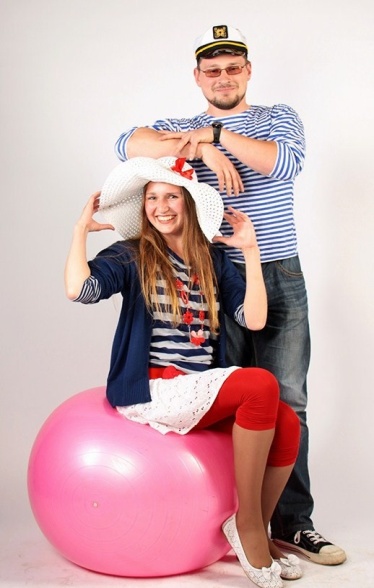 04.11.1213-14«Остров сокровищ»Персонажи:МорякипиратНастоящие приключения ждут вас на веселом празднике«Остров сокровищ».Поиски клада, головоломки и незабываемое морское путешествие  вместе с нашими веселыми моряками Вили и Винки.Настоящие приключения ждут вас на веселом празднике«Остров сокровищ».Поиски клада, головоломки и незабываемое морское путешествие  вместе с нашими веселыми моряками Вили и Винки.04.11.1214-15ИгротекаВеселые игры с аниматорами, танцевальные конкурсы, занимательные задания.Веселые игры с аниматорами, танцевальные конкурсы, занимательные задания.Веселые игры с аниматорами, танцевальные конкурсы, занимательные задания.04.11.1217-18«В гостях у клоуна»Или мастерская воздушного шарика.Персонажи:Клоун (ы)Клоунесса Клоун Бим, очень любит смеяться и веселить всех вокруг! Он обязательно научит вас разным занимательным фокусам и чудесам!И поднимет всем  настроение смешными стихами и веселыми загадками.А так же клоун научит  делать разные поделки из шаров!Клоун Бим, очень любит смеяться и веселить всех вокруг! Он обязательно научит вас разным занимательным фокусам и чудесам!И поднимет всем  настроение смешными стихами и веселыми загадками.А так же клоун научит  делать разные поделки из шаров!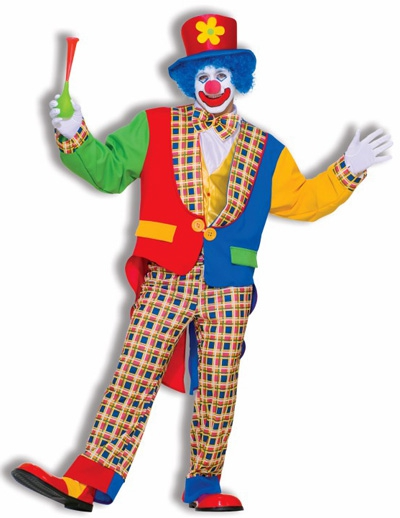 04.11.1218-19Детская дискотекаВеселые, танцевальные, зажигательные конкурсы!Веселые, танцевальные, зажигательные конкурсы!Веселые, танцевальные, зажигательные конкурсы!11.11.1213-14«Дети шпионов»В ЗДПерсонажи:СуперагентыРазгадать тайну пропавшего «попугая Говоруна»,найти улики и раскрыть  все загадки детективной истории, вам помогут наши опытные  секретные агенты.Они научат вас читать послания при помощи шпионских очков  и ручки невидимки.Все загадки это вечера будут раскрыты!Разгадать тайну пропавшего «попугая Говоруна»,найти улики и раскрыть  все загадки детективной истории, вам помогут наши опытные  секретные агенты.Они научат вас читать послания при помощи шпионских очков  и ручки невидимки.Все загадки это вечера будут раскрыты!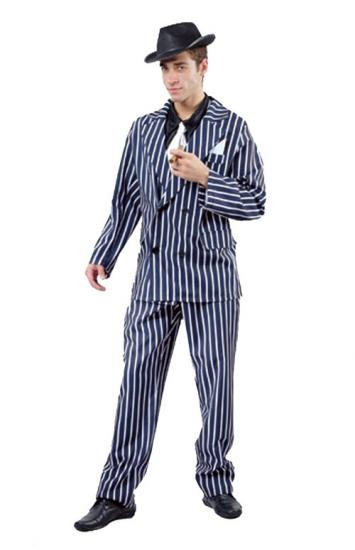 11.11.1214-15Детская дискотекаВеселые, танцевальные и  зажигательные конкурсы!Веселые, танцевальные и  зажигательные конкурсы!Веселые, танцевальные и  зажигательные конкурсы!11.11.1217-18«Незнайка на луне»Персонажи:Незнайка(Знайка КнопочкаИли Звездочка.)Полететь на луну на настоящей космической ракете? Познакомиться с инопланетянами, научиться играть в их веселые игры и конечно много танцевать на инопланетной дискотеке, вас всему научит Незнайка и его друзья.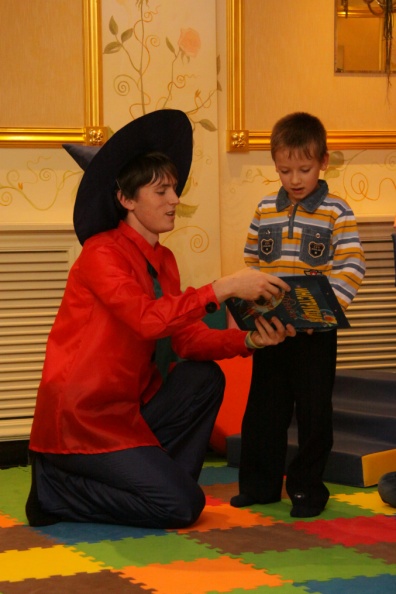 11.11.1218-19ИгротекаВеселые игры с аниматорами, танцевальные конкурсы, занимательные задания.18.11.1213-14«Волшебник  и Белоснежка»Персонажи:БелоснежкаВолшебникКто из вас не мечтал в детстве стать настоящим волшебником, научиться колдовать, создавать магические заклинания превращения? Интерактивная игра «Волшебник и Белоснежка»   научат  вас всем основам школы начинающего чародея. Юным волшебникам предстоит спасти принцессу от коварных чар злого мага.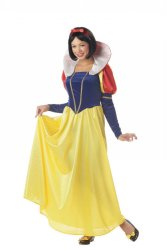 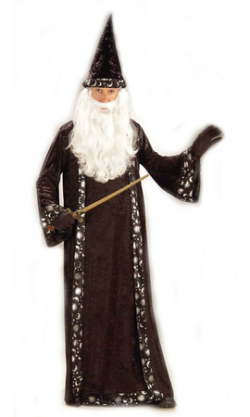 18.11.1214-15Детская дискотекаВеселые, танцевальные и  зажигательные конкурсы!Веселые, танцевальные и  зажигательные конкурсы!Веселые, танцевальные и  зажигательные конкурсы!18.11.1217-18« Ковбои против индейцев»Музыкальная интерактивная игра!Персонажи:КовбоиилиИндейцыВсегда мечтали побывать на диком западе? Почувствовать колорит этой дикой страны и стать настоящим ковбоем, а может мудрым индейцем?Интерактивный спектакль «Ковбои против индейцев» - это бесконечное движение, веселые соревнования, песни, скачки на лошадях и, конечно, же  самые веселые и неугомонные ведущие!Всегда мечтали побывать на диком западе? Почувствовать колорит этой дикой страны и стать настоящим ковбоем, а может мудрым индейцем?Интерактивный спектакль «Ковбои против индейцев» - это бесконечное движение, веселые соревнования, песни, скачки на лошадях и, конечно, же  самые веселые и неугомонные ведущие!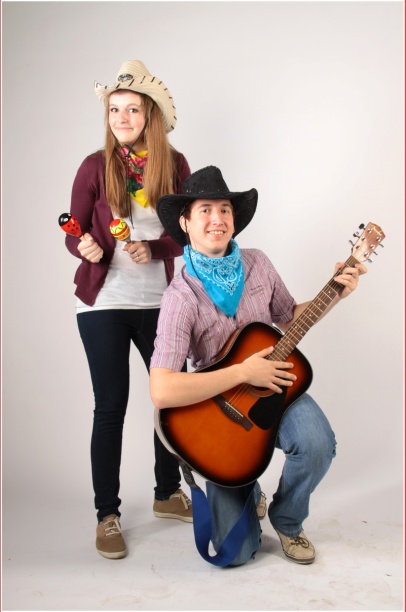 18.11.1218-19ИгротекаВеселые игры с аниматорами, танцевальные конкурсы, занимательные задания.Веселые игры с аниматорами, танцевальные конкурсы, занимательные задания.Веселые игры с аниматорами, танцевальные конкурсы, занимательные задания.25.11.1213-14«Супергерои»Персонажи:СуперменСупергерлИнтерактивная   игра «Супергерои» - это игра для самых смелых и отважных. Вам  предстоит спасти мир от исчезновения.Выполнить интересные задания, расшифровать загадочные послания, отправиться в настоящее захватывающее путешествие, выполнить секретную миссию по спасению Земли.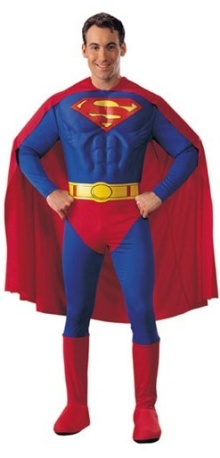 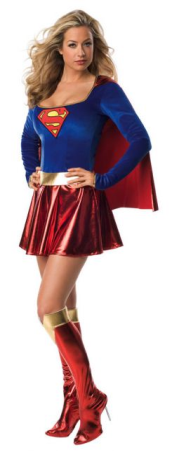 25.11.1214-15игротекаВеселые игры с аниматорами, танцевальные конкурсы, занимательные задания.Веселые игры с аниматорами, танцевальные конкурсы, занимательные задания.Веселые игры с аниматорами, танцевальные конкурсы, занимательные задания.25.11.1217-18«В гостях у сказки(мыльные пузыри)Персонажи:Принцесса и гномФея и гномВ настоящей сказке, всегда происходят настоящие чудеса!  Наши сказочные герои обязательно вас научат всем премудростям волшебного дела.Они покажут, как наколдовать самые большие мыльные пузыри при помощи  самых обычных вещей и обязательно  научат вас  некоторым полезным заклинаниям!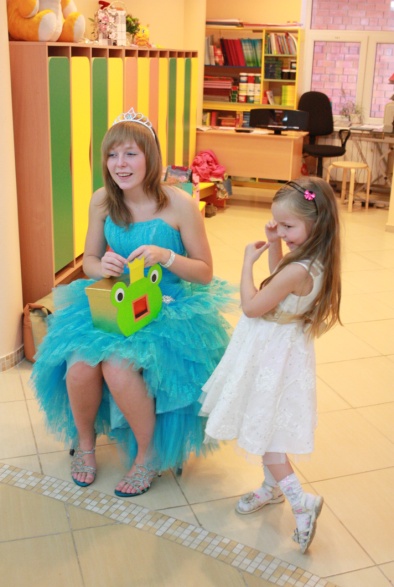 25.11.1218-19Детская дискотекаВеселые, танцевальные и  зажигательные конкурсы!Веселые, танцевальные и  зажигательные конкурсы!Веселые, танцевальные и  зажигательные конкурсы!